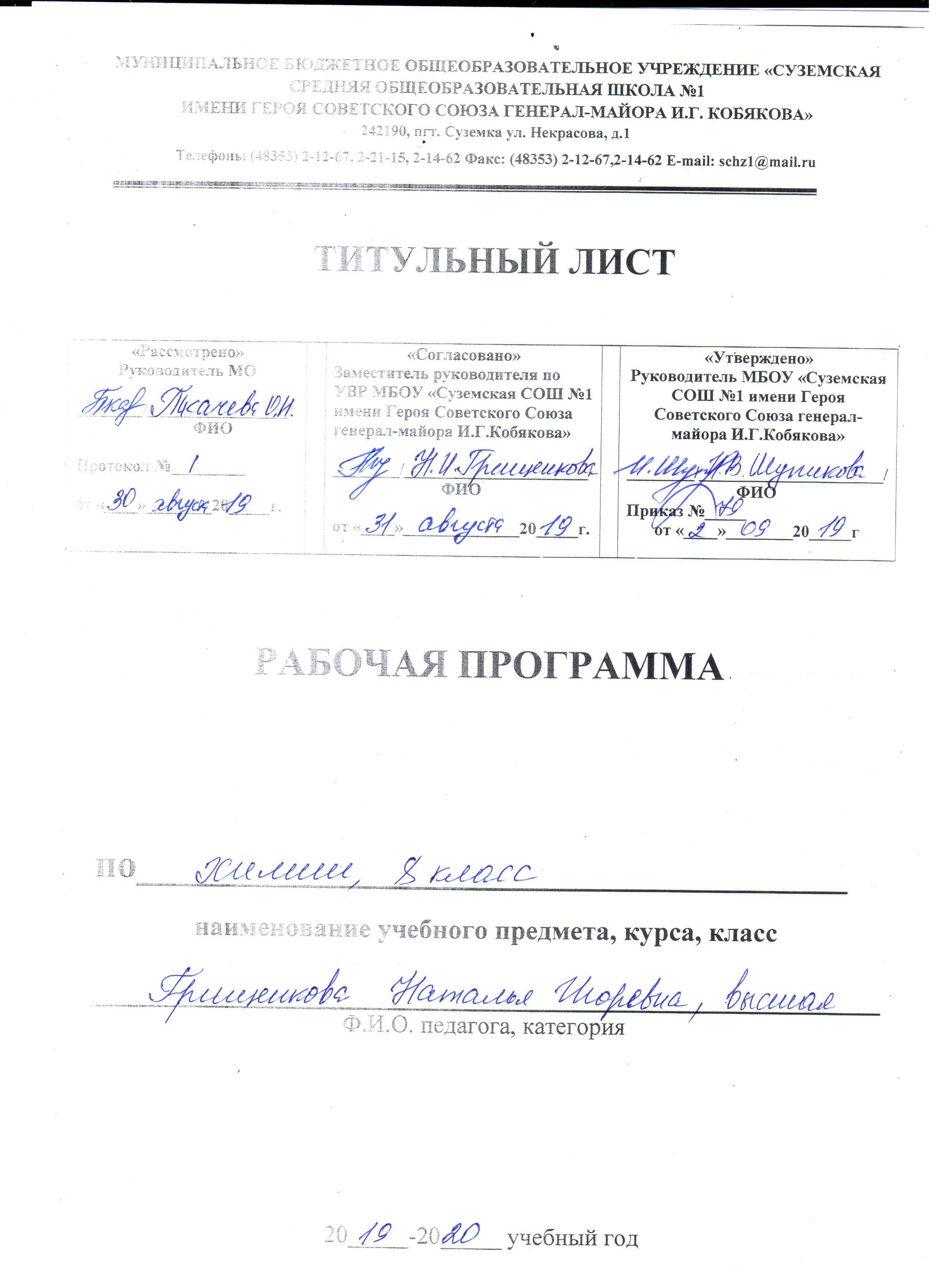                        Рабочая программа по химии для 8 класса составлена на основе:Закона «Об образовании в Российской Федерации» от 29.12.2012г. № 273- ФЗ (с изменениями);Федерального государственного образовательного стандарта основного общего образования, утверждённого приказом Министерства образования и науки Российской Федерации от 17.12.2010г. №1897(с изменениями и дополнениями);Основной образовательной программы школы;Учебного плана школы;Годового учебного календарного графика на текущий учебный год;Рабочей программы предметной линии учебников Г. Е. Рудзитиса, Ф. Г. Фельдмана. ФГОС. Химия. 8-9 классы: пособие для учителей общеобразовательных учреждений, сост. Гара Н. Н., М. «Просвещение», 2011 г.;Учебника:  Рудзитис Г. Е., Фельдман Ф. Г. Химия. 8 класс. ФГОС.: учебник для общеобразовательных учреждений / Рудзитис Г. Е. - М.: Просвещение, 2016.Цели обучения с учетом специфики учебного предметаОсновные цели изучения химии направлены:на освоение важнейших знаний об основных понятиях и законах химии, химической символике;на овладение умениями наблюдать химические явления, проводить химический эксперимент, производить расчеты на основе химических формул веществ и уравнений химических реакций;на развитие познавательных интересов и интеллектуальных способностей в процессе проведения химического эксперимента, самостоятельного приобретения знаний в соответствии с возникающими жизненными потребностями;на воспитание отношения к химии как к одному из фундаментальных компонентов естествознания и элементу общечеловеческой культуры;на применение полученных знании и умений для безопасного использования веществ и материалов в быту, сельском хозяйстве и на производстве, решения практических задач в повседневной жизни, предупреждения явлений, наносящих вред здоровью человека и окружающее среде.Задачи обучения.Одной из важнейших задач основного общего образования является подготовка обучающихся к осознанному и ответственному выбору жизненного и профессионального пути. Обучающиеся должны научиться самостоятельно ставить цели и определять пути их достижения, использовать приобретенный в школе опыт в реальной жизни, за рамками учебного процесса.Химия как учебный предмет вносит существенный вклад в воспитание и развитие обучающихся; она призвана вооружить их основами химических знаний, необходимых для повседневной жизни, заложить фундамент для дальнейшего совершенствования этих знаний, а также способствовать безопасному поведению в окружающей среде и бережному отношению к ней. Развитие познавательных интересов в процессе самостоятельного приобретения химических знаний и использование различных источников информации, в том числе компьютерных.Воспитание убежденности в позитивной роли химии в жизни современного общества, необходимости химически грамотного отношения к своему здоровью и окружающей среде.      I.  ПЛАНИРУЕМЫЕ РЕЗУЛЬТАТЫ ОБУЧЕНИЯ.Учащийся 8 класса научится:описывать свойства твердых, жидких, газообразных веществ, выделяя их существенные признаки;характеризовать вещества по составу, строению и свойствам, устанавливать причинно-следственные связи между данными характеристиками вещества;раскрывать смысл основных химических понятий: атом, молекула, химический элемент, простое вещество, сложное вещество, валентность, используя знаковую  систему химии;изображать состав простейших веществ с помощью химических формул и сущность химических реакций с помощью химических уравнений; вычислять относительную молекулярную и молярную массы веществ, а также массовую долю химического элемента в соединениях;сравнивать по составу оксиды, основания, кислоты, соли;классифицировать оксиды и основания по свойствам, кислоты и соли – по составу;описывать состав, свойства и значение (в природе и практической деятельности человека) простых веществ – кислорода и водорода;давать сравнительную характеристику химических элементов и важнейших соединений естественных семейств щелочных металлов и галогенов;пользоваться лабораторным оборудованием и химической посудой;проводить несложные химические опыты и наблюдения за изменением свойств веществ в процессе их превращений; соблюдать правила техники безопасности при проведении наблюдений и опытов;различать экспериментально кислоты и щелочи, пользуясь индикаторами; осознать необходимость соблюдения мер безопасности при обращении с кислотами и щелочами.Учащийся 8 класса получит возможность научиться:грамотно обращаться с веществами в повседневной жизни;осознавать необходимость соблюдения правил экологически безопасного поведения в окружающей природной среде;понимать смысл и необходимость соблюдения предписаний, предлагаемых в инструкциях по использованию лекарств, средств бытовой химии и др.;использовать приобретенные ключевые компетентности при выполнении исследовательских проектов по изучению свойств, способов получения и распознавания веществ;развивать коммуникативную компетентность, используя средства устного и письменного общения, проявлять готовность к уважению иной точки зрения при обсуждении результатов выполненной работы;объективно оценивать информацию о веществах и химических процессах, критически относиться к псевдонаучной информации, недобросовестной рекламе, касающейся использования различных веществ.Планируемые результаты реализации программы «Формирование УУД» средствами предмета химии:Личностные универсальные учебные действияВ рамках ценностного и эмоционального компонентов будут сформированы:• гражданский патриотизм, любовь к Родине, чувство гордости за свою страну;• уважение к истории, культурным и историческим памятникам;• эмоционально положительное принятие своей этнической идентичности;• уважение к другим народам России и мира и принятие их, межэтническая толерантность, готовность к равноправному сотрудничеству;• уважение к личности и её достоинству, доброжелательное отношение к окружающим, нетерпимость к любым видам насилия и готовность противостоять им;• уважение к ценностям семьи, любовь к природе, признание ценности здоровья, своего и других людей, оптимизм в восприятии мира;• потребность в самовыражении и самореализации, социальном признании;• позитивная моральная самооценка и моральные чувства — чувство гордости при следовании моральным нормам, переживание стыда и вины при их нарушении.В рамках деятельностного (поведенческого) компонента будут сформированы:• готовность и способность к участию в школьном самоуправлении в пределах возрастных компетенций (дежурство в школе и классе, участие в детских и молодёжных общественных организациях, школьных и внешкольных мероприятиях);• готовность и способность к выполнению норм и требований школьной жизни, прав и обязанностей ученика;• умение вести диалог на основе равноправных отношений и взаимного уважения и принятия; умение конструктивно разрешать конфликты;• готовность и способность к выполнению моральных норм в отношении взрослых и сверстников в школе, дома, во внеучебных видах деятельности;• потребность в участии в общественной жизни ближайшего социального окружения, общественно полезной деятельности;• умение строить жизненные планы с учётом конкретных социально-исторических, политических и экономических условий;• устойчивый познавательный интерес и становление смыслообразующей функции познавательного мотива;• готовность к выбору профильного образования.Учащийся 8 класса получит возможность для формирования:• выраженной устойчивой учебно-познавательной мотивации и интереса к учению;• готовности к самообразованию и самовоспитанию;• адекватной позитивной самооценки и Я-концепции;• компетентности в реализации основ гражданской идентичности в поступках и деятельности;• морального сознания на конвенциональном уровне, способности к решению моральных дилемм на основе учёта позиций участников дилеммы, ориентации на их мотивы и чувства; устойчивое следование в поведении моральным нормам и этическим требованиям;• эмпатии как осознанного понимания и сопереживания чувствам других, выражающейся в поступках, направленных на помощь и обеспечение благополучия.Регулятивные универсальные учебные действияУчащийся 8 класса научится:• целеполаганию, включая постановку новых целей, преобразование практической задачи в познавательную;• самостоятельно анализировать условия достижения цели на основе учёта выделенных учителем ориентиров действия в новом учебном материале;• планировать пути достижения целей;• устанавливать целевые приоритеты; • уметь самостоятельно контролировать своё время и управлять им;• принимать решения в проблемной ситуации на основе переговоров;• осуществлять констатирующий и предвосхищающий контроль по результату и по способу действия; актуальный контроль на уровне произвольного внимания;• адекватно самостоятельно оценивать правильность выполнения действия и вносить необходимые коррективы в исполнение как в конце действия, так и по ходу его реализации;• основам прогнозирования как предвидения будущих событий и развития процесса. Учащийся 8 класса получит возможность научиться:• самостоятельно ставить новые учебные цели и задачи;• построению жизненных планов во временно2й перспективе;• при планировании достижения целей самостоятельно, полно и адекватно учитывать условия и средства их достижения; • выделять альтернативные способы достижения цели и выбирать наиболее эффективный способ;• основам саморегуляции в учебной и познавательной деятельности в форме осознанного управления своим поведением и деятельностью, направленной на достижение поставленных целей;• осуществлять познавательную рефлексию в отношении действий по решению учебных и познавательных задач;• адекватно оценивать объективную трудность как меру фактического или предполагаемого расхода ресурсов на решение задачи;• адекватно оценивать свои возможности достижения цели определённой сложности в различных сферах самостоятельной деятельности;• основам саморегуляции эмоциональных состояний;• прилагать волевые усилия и преодолевать трудности и препятствия на пути достижения целей.Коммуникативные универсальные учебные действияУчащийся 8 класса научится:• учитывать разные мнения и стремиться к координации различных позиций в сотрудничестве;• формулировать собственное мнение и позицию, аргументировать и координировать её с позициями партнёров в сотрудничестве при выработке общего решения в совместной деятельности;• устанавливать и сравнивать разные точки зрения, прежде чем принимать решения и делать выбор;• аргументировать свою точку зрения, спорить и отстаивать свою позицию не враждебным для оппонентов образом;• задавать вопросы, необходимые для организации собственной деятельности и сотрудничества с партнёром;• осуществлять взаимный контроль и оказывать в сотрудничестве необходимую взаимопомощь;• адекватно использовать речь для планирования и регуляции своей деятельности;• адекватно использовать речевые средства для решения различных коммуникативных задач; владеть устной и письменной речью; строить монологическое контекстное высказывание;• организовывать и планировать учебное сотрудничество с учителем и сверстниками, определять цели и функции участников, способы взаимодействия; планировать общие способы работы;• осуществлять контроль, коррекцию, оценку действий партнёра, уметь убеждать;• работать в группе — устанавливать рабочие отношения, эффективно сотрудничать и способствовать продуктивной кооперации; интегрироваться в группу сверстников и строить продуктивное взаимодействие со сверстниками и взрослыми;• основам коммуникативной рефлексии;• использовать адекватные языковые средства для отображения своих чувств, мыслей, мотивов и потребностей;• отображать в речи (описание, объяснение) содержание совершаемых действий как в форме громкой социализированной речи, так и в форме внутренней речи.Учащийся 8 класса получит возможность научиться:• учитывать и координировать отличные от собственной позиции других людей в сотрудничестве;• учитывать разные мнения и интересы и обосновывать собственную позицию;• понимать относительность мнений и подходов к решению проблемы;• продуктивно разрешать конфликты на основе учёта интересов и позиций всех участников, поиска и оценки альтернативных способов разрешения конфликтов; договариваться и приходить к общему решению в совместной деятельности, в том числе в ситуации столкновения интересов;• брать на себя инициативу в организации совместного действия (деловое лидерство);• оказывать поддержку и содействие тем, от кого зависит достижение цели в совместной деятельности; • осуществлять коммуникативную рефлексию как осознание оснований собственных действий и действий партнёра;• в процессе коммуникации достаточно точно, последовательно и полно передавать партнёру необходимую информацию как ориентир для построения действия;• вступать в диалог, а также участвовать в коллективном обсуждении проблем, участвовать в дискуссии и аргументировать свою позицию, владеть монологической и диалогической формами речи в соответствии с грамматическими и синтаксическими нормами родного языка;• следовать морально-этическим и психологическим принципам общения и сотрудничества на основе уважительного отношения к партнёрам, внимания к личности другого, адекватного межличностного восприятия, готовности адекватно реагировать на нужды других, в частности оказывать помощь и эмоциональную поддержку партнёрам в процессе достижения общей цели совместной деятельности;• устраивать эффективные групповые обсуждения и обеспечивать обмен знаниями между членами группы для принятия эффективных совместных решений; • в совместной деятельности чётко формулировать цели группы и позволять её участникам проявлять собственную энергию для достижения этих целей.Познавательные универсальные учебные действияУчащийся 8 класса научится:• основам реализации проектно-исследовательской деятельности;• проводить наблюдение и эксперимент под руководством учителя;• осуществлять расширенный поиск информации с использованием ресурсов библиотек и Интернета;• создавать и преобразовывать модели и схемы для решения задач;• осуществлять выбор наиболее эффективных способов решения задач в зависимости от конкретных условий;• давать определение понятиям;• устанавливать причинно-следственные связи;• осуществлять логическую операцию установления родовидовых отношений, ограничение понятия;• обобщать понятия — осуществлять логическую операцию перехода от видовых признаков к родовому понятию, от понятия с меньшим объёмом к понятию с большим объёмом;• осуществлять сравнение, сериацию и классификацию, самостоятельно выбирая основания и критерии для указанных логических операций;• строить классификацию на основе дихотомического деления (на основе отрицания);• строить логическое рассуждение, включающее установление причинно-следственных связей;• объяснять явления, процессы, связи и отношения, выявляемые в ходе исследования;• основам ознакомительного, изучающего, усваивающего и поискового чтения;• структурировать тексты, включая умение выделять главное и второстепенное, главную идею текста, выстраивать последовательность описываемых событий;• работать с метафорами — понимать переносный смысл выражений, понимать и употреблять обороты речи, построенные на скрытом уподоблении, образном сближении слов.Учащийся 8 класса получит возможность научиться:• основам рефлексивного чтения;• ставить проблему, аргументировать её актуальность;• самостоятельно проводить исследование на основе применения методов наблюдения и эксперимента;• выдвигать гипотезы о связях и закономерностях событий, процессов, объектов;• организовывать исследование с целью проверки гипотез;• делать умозаключения (индуктивное и по аналогии) и выводы на основе аргументации.Планируемые результаты реализации программы «Основы смыслового чтения и работы с текстом» средствами предмета химии:Учащийся 8 класса научится:• ориентироваться в содержании текста и понимать его целостный смысл:— определять главную тему, общую цель или назначение текста;— выбирать из текста или придумать заголовок, соответствующий содержанию и общему смыслу текста;— формулировать тезис, выражающий общий смысл текста;— предвосхищать содержание предметного плана текста по заголовку и с опорой на предыдущий опыт;— объяснять порядок частей/инструкций, содержащихся в тексте;— сопоставлять основные текстовые и внетекстовые компоненты: обнаруживать соответствие между частью текста и его общей идеей, сформулированной вопросом, объяснять назначение рисунка, пояснять части графика или таблицы и т. д.;• находить в тексте требуемую информацию (пробегать текст глазами, определять его основные элементы, сопоставлять формы выражения информации в запросе и в самом тексте, устанавливать, являются ли они тождественными или синонимическими, находить необходимую единицу информации в тексте);• решать учебно-познавательные и учебно-практические задачи, требующие полного и критического понимания текста:— определять назначение разных видов текстов;— ставить перед собой цель чтения, направляя внимание на полезную в данный момент информацию;— различать темы и подтемы специального текста;— выделять не только главную, но и избыточную информацию;— прогнозировать последовательность изложения идей текста;— сопоставлять разные точки зрения и разные источники информации по заданной теме;— выполнять смысловое свёртывание выделенных фактов и мыслей;— формировать на основе текста систему аргументов (доводов) для обоснования определённой позиции;— понимать душевное состояние персонажей текста, сопереживать им.• структурировать текст, используя нумерацию страниц, списки, ссылки, оглавление; проводить проверку правописания; использовать в тексте таблицы, изображения;• преобразовывать текст, используя новые формы представления информации: формулы, графики, диаграммы, таблицы (в том числе динамические, электронные, в частности в практических задачах), переходить от одного представления данных к другому;• интерпретировать текст:— сравнивать и противопоставлять заключённую в тексте информацию разного характера;— обнаруживать в тексте доводы в подтверждение выдвинутых тезисов;— делать выводы из сформулированных посылок;— выводить заключение о намерении автора или главной мысли текста.• откликаться на содержание текста:— связывать информацию, обнаруженную в тексте, со знаниями из других источников;— оценивать утверждения, сделанные в тексте, исходя из своих представлений о мире;— находить доводы в защиту своей точки зрения;• откликаться на форму текста: оценивать не только содержание текста, но и его форму, а в целом — мастерство его исполнения;• на основе имеющихся знаний, жизненного опыта подвергать сомнению достоверность имеющейся информации, обнаруживать недостоверность получаемой информации, пробелы в информации и находить пути восполнения этих пробелов;• в процессе работы с одним или несколькими источниками выявлять содержащуюся в них противоречивую, конфликтную информацию;• использовать полученный опыт восприятия информационных объектов для обогащения чувственного опыта, высказывать оценочные суждения и свою точку зрения о полученном сообщении (прочитанном тексте).Учащийся 8 класса получит возможность научиться:• анализировать изменения своего эмоционального состояния в процессе чтения, получения и переработки полученной информации и её осмысления.• выявлять имплицитную информацию текста на основе сопоставления иллюстративного материала с информацией текста, анализа подтекста (использованных языковых средств и структуры текста).• критически относиться к рекламной информации;• находить способы проверки противоречивой информации;• определять достоверную информацию в случае наличия противоречивой или конфликтной ситуации.Планируемые результаты реализации программы «Формирование ИКТ-компетентности обучающихся» средствами предмета химии: Учащийся 8 класса научится:• выступать с аудиовидеоподдержкой, включая выступление перед дистанционной аудиторией;• участвовать в обсуждении (аудиовидеофорум, текстовый форум) с использованием возможностей Интернета;• использовать возможности электронной почты для информационного обмена;• вести личный дневник (блог) с использованием возможностей Интернета;• осуществлять образовательное взаимодействие в информационном пространстве образовательного учреждения (получение и выполнение заданий, получение комментариев, совершенствование своей работы, формирование портфолио);• соблюдать нормы информационной культуры, этики и права; с уважением относиться к частной информации и информационным правам других людей.• использовать различные приёмы поиска информации в Интернете, поисковые сервисы, строить запросы для поиска информации и анализировать результаты поиска;• использовать приёмы поиска информации на персональном компьютере, в информационной среде учреждения и в образовательном пространстве;• использовать различные библиотечные, в том числе электронные, каталоги для поиска необходимых книг;• искать информацию в различных базах данных, создавать и заполнять базы данных, в частности использовать различные определители;• формировать собственное информационное пространство: создавать системы папок и размещать в них нужные информационные источники, размещать информацию в Интернете.• вводить результаты измерений и другие цифровые данные для их обработки, в том числе статистической и визуализации;• проводить эксперименты и исследования в виртуальных лабораторияхУчащийся 8 класса получит возможность научиться:• взаимодействовать в социальных сетях, работать в группе над сообщением (вики);• участвовать в форумах в социальных образовательных сетях;• взаимодействовать с партнёрами с использованием возможностей Интернета.• создавать и заполнять различные определители;• использовать различные приёмы поиска информации в Интернете в ходе учебной деятельности. • проводить естественно-научные и социальные измерения, вводить результаты измерений и других цифровых данных и обрабатывать их, в том числе статистически и с помощью визуализации;• анализировать результаты своей деятельности и затрачиваемых ресурсов.Планируемые результаты реализации программы «Основы учебно-исследовательской и проектной деятельности» средствами предмета химии:Учащийся 8 класса научится:• планировать и выполнять учебное исследование и учебный проект, используя оборудование, модели, методы и приёмы, адекватные исследуемой проблеме;• выбирать и использовать методы, релевантные рассматриваемой проблеме;• распознавать и ставить вопросы, ответы на которые могут быть получены путём научного исследования, отбирать адекватные методы исследования, формулировать вытекающие из исследования выводы;• использовать такие естественно-научные методы и приёмы, как наблюдение, постановка проблемы, выдвижение «хорошей гипотезы», эксперимент, моделирование, использование математических моделей, теоретическое обоснование, установление границ применимости модели/теории;• ясно, логично и точно излагать свою точку зрения, использовать языковые средства, адекватные обсуждаемой проблеме;• отличать факты от суждений, мнений и оценок, критически относиться к суждениям, мнениям, оценкам, реконструировать их основания; • видеть и комментировать связь научного знания и ценностных установок, моральных суждений при получении, распространении и применении научного знания.Учащийся 8 класса получит возможность научиться:• самостоятельно задумывать, планировать и выполнять учебное исследование, учебный и социальный проект;• использовать догадку, озарение, интуицию;• использовать такие естественно-научные методы и приёмы, как абстрагирование от привходящих факторов, проверка на совместимость с другими известными фактами;• целенаправленно и осознанно развивать свои коммуникативные способности, осваивать новые языковые средства;• осознавать свою ответственность за достоверность полученных знаний, за качество выполненного проекта.	  II. СОДЕРЖАНИЕ  УЧЕБНОГО КУРСА8 класс. Начальный курс химии( 2 часа в неделю; всего 70 часов)     Тема 1. Первоначальные Химические понятия (20часов)Химия в окружающем мире. Чистые вещества и смеси. Разделение смесей. Химические и физические свойства веществ. Физические  явления. Химические реакции, условия их протекания и признаки. Правила безопасного поведения в химической лаборатории и обращения с оборудованием и веществами. Атомно-молекулярное учение. Роль Р.Бойля, Дж. Дальтона и М.В.Ломоносова в создании и развитии этого учения. Атомы и химические элементы. Химические знаки,  роль И. Берцелиуса в создании современной химической символики. Относительная атомная масса. Валентность химических элементов. Молекулы. Относительная молекулярная масса. Химический состав и химическая формула. Формулы и номенклатура бинарных соединений. Вещества с молекулярным и немолекулярным строением.  Закон постоянства состава Ж.Пруста.Уравнения химических реакций. Закон сохранения массы, приоритет М.В.Ломоносова в его открытии. Работы в этой области А.Лавуазье. Стехиометрические коэффициенты.Количество вещества. Моль. Молярная масса. Агрегатное состояние вещества. Газы. Закон Авогадро. Молярный объем газа. Относительная плотность газов.Жидкости. Растворы и их количественная характеристика. Массовая доля, молярная концентрация. Растворимость веществ, кривые растворимости.Атомно-молекулярное учение. Роль Р.Бойля, Дж. Дальтона и М.В.Ломоносова в создании и развитии этого учения. Атомы и химические элементы. Химические знаки,  роль И. Берцелиуса в создании современной химической символики. Относительная атомная масса. Валентность химических элементов. Молекулы. Относительная молекулярная масса. Химический состав и химическая формула. Формулы и номенклатура бинарных соединений. Вещества с молекулярным и немолекулярным строением.  Закон постоянства состава Ж.Пруста.Уравнения химических реакций. Закон сохранения массы, приоритет М.В.Ломоносова в его открытии. Работы в этой области А.Лавуазье. Стехиометрические коэффициенты.Демонстрации и лабораторные опыты1 моль некоторых твердых и жидких веществ, молярный объем газов при нормальных условиях.Разделение магнитом опилок из железа и цветных металлов.Соединение серы с железом. Опыты, иллюстрирующие закон сохранения массы веществ.Набор моделей атомов.Рассмотрение веществ с различными химическими свойствамиРазделение смесей.Примеры химических явлений.Практические работы№1.Приемы безопасной работы в лаборатории.№2.Очистка загрязненной поваренной соли»УпражненияОпределение по Периодической системе округленных значений относительных атомных масс, относительных молекулярных и молярных масс по химическим формулам.Составление формул бинарных соединений по валентности элементов и определение валентностей по данной формуле.Определение массовой доли элемента в веществе по его молекулярной формуле; массовой доли вещества в растворе.Расчеты по формулам количества вещества, массы, объема, плотности веществ.Доказательство справедливости закона сохранения массы по уравнению реакции.Расстановка коэффициентов в схемах уравнений химических реакций.. Распознавание физических и химических явлений, чистых веществ и смесей веществ.Контрольная работа № 1   по теме «Первоначальные химические понятия»Тема 2. Кислород.Горение (5 часов). Тема 3. Водород (3 часа). Тема 4. Растворы. Вода (7 часов) Тема 5. Количественные отношения в химии  (5 часов). Тема 6. Основные классы неорганических соединений (12 часов) Химические элементы, простые и сложные вещества. Кислород - элемент и простое вещество. Озон и его значение. Аллотропия. Свойства, применение и получение кислорода.Водород - элемент и простое вещество. Свойства, применение и получение водорода. Водород как экологически чистое топливо.Воздух - смесь газов. Горение веществ на воздухе и в чистом кислороде. Условия возгорания веществ и прекращения горения. Меры по защите воздуха от загрязнения. Тепловой эффект химической реакции. Термохимические уравнения.Вода - соединение водорода с кислородом, оксид.  Свойства и применение воды. Значение растворов. Получение дистиллированной воды. Меры по защите воды от загрязнения. Жидкости. Растворы и их количественная характеристика. Массовая доля, молярная концентрация. Растворимость веществ, кривые растворимости.Количество вещества. Моль. Молярная масса. Агрегатное состояние вещества. Газы. Закон Авогадро. Молярный объем газа. Относительная плотность газов.Оксиды: состав, классификация, номенклатура, свойства и применение.Основания: состав, классификация, номенклатура, свойства и применение.Кислоты: состав, классификация, номенклатура, свойства и применение. Кислотно-основные индикаторы. Обращение с едкими веществами.Соли: состав, классификация, номенклатура, свойства и применение.Генетические связи между веществами разных классов. Демонстрации и лабораторные опытыПолучение водорода  в приборе для получения газов и исследование его свойств.Получение кислорода и наполнение им газометра, исследование свойств кислорода..Демонстрация разных способов ликвидации очага возгорания.Демонстрация экзотермической и эндотермической реакций.Разложение воды электрическим током.Дистилляция воды,  исследование  электропроводности дистиллированной воды.Образцы веществ различных классов.Распознавание кислот и щелочей с помощью растворов индикаторов и индикаторной бумаги.1 моль некоторых твердых и жидких веществ, молярный объем газов при нормальных условиях.Практические работы№3 Получение и свойства кислорода.№4. Получение водорода и исследование его свойств.№5. Приготовление растворов солей с определенной массовой долей растворенного вещества№6.Решение экспериментальных задач по теме «Важнейшие классы неорганических соединений».Упражнения и расчетные задачиСоставление формул оксидов по валентности элементов.Составление формул оснований, кислот и солей по валентности составных частей.Определение растворимости веществ по таблице растворимости.Написание уравнений химических реакций по заданным генетическим цепочкам превращений.Определение химической формулы бинарного соединения по данным количественного анализа.Определение количества, массы или объема веществ по уравнениям химических реакций.Термохимические расчеты.Контрольная работа №2  по темам: «Кислород», «Водород» и « Вода. Растворы»Контрольная работа №3 по теме «Важнейшие классы неорганических соединений»Тема 6. Периодический закон и периодическая система химических элементов Д.М. Менделеева. Строение атома (7 часов)Атом - структурная единица химического элемента. Ядро и электронная оболочка атома. Строение атомных ядер. Изотопы. Строение электронной оболочки. Энергетические уровни и электронные орбитали. Электронно-графические формулы атомов. Периодический закон и периодическая система Д.И.Менделеева. Строение атомов элементов №№ 1 - 20. Особенности строения  атомов элементов  больших периодов. Физический смысл порядкового номера химического элемента, номера периода и номера группы. Изменение свойств элементов, простых веществ и соединений в периоде и подгруппе. Значение периодического закона и периодической системы. Жизнь и деятельность Д.И.Менделеева.Демонстрации и лабораторные опытыМодели s- и  p- электронных облаков.Модели атомов изотопов водорода.Простые вещества и соединения, образованные элементами 3 периода, их химические свойства.Фотографии и другие биографические данные о жизни и деятельности  Д.И.Менделеева.УпражненияИзображение энергетических диаграмм и  электронно-графических формул  атомов элементов №№ 1 – 20Тема8. Строение вещества. Химическая связь (7 часов)Электроотрицательность химических элементов.  Сущность химической связи.Ионная или ковалентная химическая связь. Степени окисления. Ковалентная химическая связь. Валентность химических элементов.  Окислительно – восстановительные реакции.Демонстрации и лабораторные опыты Модели кристаллических решеток разного типа.Вещества с разным типом кристаллической решетки и их свойства.Упражнения и расчетные задачиОпределения вида связи по химической формуле.Изображение графических схем образования химической связи.Определение степени окисления элементов в сложном веществе.Изображение структурных формул по заданным  молекулярным формулам веществ.Расчет количества, массы или объема веществ по уравнениям реакций соединения.     Контрольная работа №4 по темам «Периодический закон и строение атома» и «Строение вещества. Химическая связь»Календарно-тематическое планирование учебного материала по химиидля изучения предмета по УМК Г.Е. Рудзитиса и Ф.Г. Фельдмана. 8 класс(2 час в неделю в течение года, 70 часов)№п\пТема урокаКоличество часов121Предмет химии. Вещества и их свойства. Вводный инструктаж по ТБ12 Методы познания в химии13 П/Р №1 Правила техники безопасности при работе в хим. кабинете. Ознакомление с лабораторным оборудованием14Чистые вещества и смеси. Способы их разделения15П/Р №2 Очистка поваренной соли6Физические и химические явления17Атомы, молекулы и ионы18Вещества молекулярного и немолекулярного строения. Кристаллические решетки19Простые и сложные вещества. Химические элементы.110Язык химии. Знаки химических элементов. Относительная атомная масса химического элемента111Закон постоянства состава веществ. 112Химические формулы. Относительная молекулярная масса113Массовая доля химического элемента в соединении114Валентность химических элементов. Определение валентности элементов по формулам бинарных  соединений115Составление химических формул по валентности116Атомно-молекулярное учение. 117Закон сохранения массы вещества118Химические уравнения119Типы химических реакций120Контрольная работа №1  по теме «Первоначальные химические понятия»121Кислород, его общая характеристика. Получение кислорода. Физические свойства кислорода122Химические свойства и применение кислорода. Оксиды. Круговорот кислорода в природе123П/Р №3  Получение и свойства кислорода124Озон. Аллотропия кислорода125Воздух и его состав. Защита атмосферного воздуха от загрязнений.126Водород его общая характеристика и  нахождение природе. Получение водорода и его физические свойства 127Химические свойства водорода  и его применение128П/Р №4 Получение водорода и исследование его свойств.129Вода. Методы определения состава воды-синтез и анализ. Вода в природе и способы её очистки. Аэрация воды.130Физические и химические свойства воды. Применение воды131Вода – растворитель. Растворы. Насыщенные и ненасыщенные растворы. Растворимость веществ в воде.132Массовая доля растворенного вещества133П/Р №5 Приготовление растворов солей с определенной массовой долей растворенного вещества134Повторение и обобщение по темам  «Кислород», «Водород» и « Вода. растворы»135Контрольная работа №2 по темам  «Кислород», «Водород» и « Вода. Растворы»136Моль – единица количества вещества. Молярная масса137Вычисления по химическим уравнениям.138Закон Авогадро. Молярный объем газов. 139Относительная плотность газов140Объемные отношения газов при химических реакциях141-42Оксиды243-44Основания 245Амфотерные оксиды и гидроксиды146-47Кислоты248-49Соли250Генетическая связь между основными классами неорганических соединений151П/Р №5 Решение экспериментальных задач по теме: «Важнейшие  классы неорганических соединений»152Контрольная работа №3 по теме «Важнейшие классы неорганических соединений»153Классификация химических элементов154Периодический закон Д.И. Менделеева 155Периодическая таблица химических элементов156Строение атома157Строение атома158Значение периодического закона. Научные достижения Д.И.Менделева159Повторение и обобщение  по теме «Периодический закон и  строение атома»160Электроотрицательность химических элементов161Ковалентная  связь. Полярная и неполярная ковалентная связь162Ионная связь163Валентность и степень окисления164Окислительно-востановительные реакции165Повторение и обобщение  по теме «Строение вещества. Химическая связь»166Контрольная работа №4 по темам «Периодический закон и строение атома» и «Строение вещества. Химическая связь»167Подведение итогов по 8 классу168Резерв времени. Решение задач разных типов.169-70Резерв времени. Решение задач разных типов.2Тема 1. Первоначальные химические понятия (20часов)Тема 1. Первоначальные химические понятия (20часов)Тема 1. Первоначальные химические понятия (20часов)1Предмет химии. Вещества и их свойства. Вводный инструктаж по ТБ2 Методы познания в химии3 П/Р №1 Правила техники безопасности при работе в хим. кабинете. Ознакомление с лабораторным оборудованием4Чистые вещества и смеси. Способы их разделения5П/Р №2 Очистка поваренной соли6Физические и химические явления7Атомы, молекулы и ионы8Вещества молекулярного и немолекулярного строения. Кристаллические решетки9Простые и сложные вещества. Химические элементы.10Язык химии. Знаки химических элементов. Относительная атомная масса химического элемента11Закон постоянства состава веществ. 12Химические формулы. Относительная молекулярная масса13Массовая доля химического элемента в соединении14Валентность химических элементов. Определение валентности элементов по формулам бинарных соединений15Составление химических формул по валентности16Атомно-молекулярное учение. 17Закон сохранения массы вещества18Химические уравнения19Типы химических реакций20Контрольная работа №1  по теме «Первоначальные химические понятия»Тема 2. Кислород.Горение (5 часов)Тема 2. Кислород.Горение (5 часов)Тема 2. Кислород.Горение (5 часов)21Кислород, его общая характеристика. Получение кислорода. Физические свойства кислорода22Химические свойства и применение кислорода. Оксиды. Круговорот кислорода в природе23П/Р №3  Получение и свойства кислорода24Озон. Аллотропия кислорода25Воздух и его состав. Защита атмосферного воздуха от загрязнений.Тема 3. Водород (3 часа)Тема 3. Водород (3 часа)Тема 3. Водород (3 часа)26Водород его общая характеристика и  нахождение природе. Получение водорода и его физические свойства 27Химические свойства водорода  и его применение28П/Р №4 Получение водорода и исследование его свойств.Тема 4. Растворы. Вода (7 часов)Тема 4. Растворы. Вода (7 часов)Тема 4. Растворы. Вода (7 часов)29Вода. Методы определения состава воды-синтез и анализ. Вода в природе и способы её очистки. Аэрация воды.30Физические и химические свойства воды. Применение воды31Вода – растворитель. Растворы. Насыщенные и ненасыщенные растворы. Растворимость веществ в воде.32Массовая доля растворенного вещества33П/Р №5 Приготовление растворов солей с определенной массовой долей растворенного вещества34Повторение и обобщение по темам  «Кислород», «Водород» и « Вода. растворы»35Контрольная работа №2 по темам  «Кислород», «Водород» и « Вода. Растворы» Тема 5. Количественные отношения в химии  (5 часов) Тема 5. Количественные отношения в химии  (5 часов) Тема 5. Количественные отношения в химии  (5 часов)36Моль – единица количества вещества. Молярная масса37Вычисления по химическим уравнениям.38Закон Авогадро. Молярный объем газов. 39Относительная плотность газов40Объемные отношения газов при химических реакцияхТема 6. Основные классы неорганических соединений (12 часов)Тема 6. Основные классы неорганических соединений (12 часов)Тема 6. Основные классы неорганических соединений (12 часов)41-42Оксиды43-44Основания 45Амфотерные оксиды и гидроксиды46-47Кислоты48-49Соли50Генетическая связь между основными классами неорганических соединений51П/Р №5 Решение экспериментальных задач по теме: «Важнейшие  классы неорганических соединений»52Контрольная работа №3 по теме «Важнейшие классы неорганических соединений»Тема 7. Периодический закон и строение атома (7 часов)Тема 7. Периодический закон и строение атома (7 часов)Тема 7. Периодический закон и строение атома (7 часов)53Классификация химических элементов54Периодический закон Д.И. Менделеева 55Периодическая таблица химических элементов56Строение атома57Строение атома58Значение периодического закона. Научные достижения Д.И.Менделева59Повторение и обобщение  по теме «Периодический закон и  строение атома»Тема8. Строение вещества. Химическая связь (7 часов)Тема8. Строение вещества. Химическая связь (7 часов)Тема8. Строение вещества. Химическая связь (7 часов)60Электроотрицательность химических элементов61Ковалентная  связь. Полярная и неполярная ковалентная связь62Ионная связь63Валентность и степень окисления64Окислительно-востановительные реакции65Повторение и обобщение  по теме «Строение вещества. Химическая связь»66Контрольная работа №4 по темам «Периодический закон и строение атома» и «Строение вещества. Химическая связь»67Подведение итогов по 8 классу68Резерв времени. Решение задач разных типов.69Резерв времени. Решение задач разных типов.70Резерв времени. Решение задач разных типов.